                              (наименование организации образования)                              Краткосрочный (поурочный) план по литературному чтениюО. Нагорнов  «О хоккее и рыцаре». Спортивные игры      Ход урокаРаздел:В здоровом теле – здоровый дух!В здоровом теле – здоровый дух!ФИО педагогаШаманаева С.ВШаманаева С.В Дата: 26.01.2022 Класс: 2 Количество присутствующих: Количество отсутствующих:Тема урокаО. Нагорнов  «О хоккее и рыцаре». Спортивные игрыО. Нагорнов  «О хоккее и рыцаре». Спортивные игры Цели обучения в соответствии 
с учебной программой2.1.1.1 отвечать на простые вопросы по содержанию; 2.2.2.1 формулировать простые, уточняющие вопросы (с помощью учителя) по содержанию литературного произведения и отвечать на подобные, уметь находить ответы из текста/отрывка;2.3.4.1 исправлять лексические и стилистические неточности, ошибки с помощью учителя.2.1.1.1 отвечать на простые вопросы по содержанию; 2.2.2.1 формулировать простые, уточняющие вопросы (с помощью учителя) по содержанию литературного произведения и отвечать на подобные, уметь находить ответы из текста/отрывка;2.3.4.1 исправлять лексические и стилистические неточности, ошибки с помощью учителя.Цели урокаУзнать, как находить ответы в тексте.Узнать, как находить ответы в тексте.Этап урока/ ВремяДействия педагогаДеятельность ученикаОцениваниеРесурсыНачало урока0-3 мин
Создание положительного эмоционального настроя.Всем, всем - добрый день!Прочь с дороги, злая лень!Не мешай учиться,Не мешай трудиться! Дети выполняют действия по стихотворению.https://solncesvet.ru/opublikovannyie-materialyi/emotsionalnyiy-nastroy-na-urok/Середина урокамин1.Проверка домашнего задания2.Актуализация жизненного опыта.  Целеполагание.- Отгадайте загадку.Во дворе с утра игра,Разыгралась детвора.Крики: «шайбу!», «мимо!», «бей!» -Там идет игра - ...Ответ: Хоккей- Верно, это спортивная игра- хоккей.-О какой игре будем говорить на уроке?3. Работа над литературным произведением О. Нагорнова «О хоккее и рыцаре».А) с. 53 № 1.-Закончите высказывание. Объясните, почему так говорят?Трус не играет в…Б) Знакомство с произведением (Чтение с остановками)1 остановка.-Выберите из текста названия спортивных секций.2 остановка.-Кем решил стать мальчик?Словарная работа на с. 54В) Чтение текста детьми.Г) Беседа по вопросам учебника.Физминутка5. Работа в тетради.А) Ответить на вопросы по содержанию текста.1) Какого спортсмена называют «рыцарь с клюшкой»?2) Запиши фамилию и имя девочки – хоккеистки.3) Где проживала данная семья?4) Перечисли спортивный инвентарь вратаря.Б) Запишите.1) Тебе нравится хоккей?2) Умеешь ли ты играть в хоккей?3) Сколько игроков в хоккейной команде? (6)В) Записать названия хоккейных команд Казахстана.(Ответ: «Барыс», «Торпедо», «Горняк», …Дети отгадывают загадку.Определяют тему урока.Объясняют высказывание.Дети слушают чтение учителя. Выполняют задания.Выбирают  незнакомые для понимания слова.Отвечают на вопросы.Дети выполняют задания в тетради.ФО. Оценивается уровень развития речи.ФООбъяснил высказывание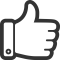 Затруднялся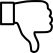 ФОКритерии оценивания:1.Читал правильно.2.Выразительно.3.Следил за чтением.ФО «Аплодисменты»Правильно выполнил задания.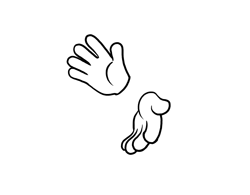 https://kidsclever.ru/content/zagadki-pro-hokkey учебник с. 53-54тетрадьКонец урока41-45 минИтог урока. Рефлексия.Сегодня на уроке я узнал: чтобы найти ответы в тексте, нужно ...Домашнее задание: с.53-54Дети отвечают на вопросы.Проводят самооценку работы на уроке.Дети рисуют смайлику рот:Работал отлично, всё понял Работал хорошо, есть ошибки Много ошибокКартинка смайлик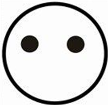 